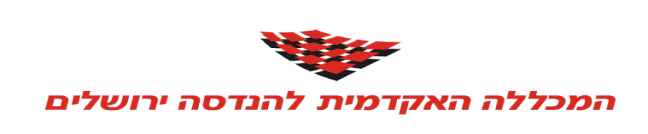 מפרט דרישות תוכנה  - SRSמידע כלליהסטורית שינוייםהקדמהמטרההמוצר אותו נפתח הוא אפליקציה אשר תפעיל מספר יישומים במחשב בעזרת פקודות קול מהמשתמש. המוצר יעניק חווית שימוש נוחה למשתמש, וחשוב מכך – יתן מענה קל ופשוט עבור אנשים בעלי מוגבלויות לפרטים נוספים ראו קישור להצעת פרויקט.היקףהמערכת אינה יכולה להבדיל בין פקודות שמילת הזיהוי שלהן זהה (למשל: here/hear).
התוכנה תשתמש בתוכנה לזיהוי דיבור וכן בציוד לקליטת הנתונים(מיקרופון). הפרמטרים המשמעותיים בפרויקט זה הם ההבדלים בין הפקודות השונות שניתנות ע"י המשתמש.מילון מונחיםUML – שפת מידול מאוחדת, התיווי בשפה הוא גרפי ומאפשר תיאור מופשט של מפרטי המערכת, בדרגות שונות של דיוק.סקירה המסמך מתאר את תרחישי השימוש במוצר  הפעלת אפליקציות  והקלדת אותיות וכן את  סיפורי המשתמשים  שיראו את היתרונות בפיתוח מוצר מעין זה . במסמך זה ישנו גם את תרשים UML. תרחישי שימוש – Use Cases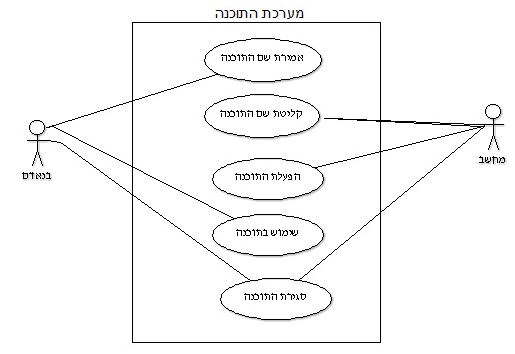 להלן הצעת תרחיש 1:להלן הצעת תרחיש 2:סיפורי משתמשים – UserStoriesדרישות סביבהדרישות חומרההחומרה לה נזדקק לפרויקט זה היא מיקרופון בלבד, מטרתנו היא לא להוסיף חלקים שאינם טריוויאליים למחשב.דרישות תוכנהנכתוב תוכנה שתטפל בבקשות המשתמש, ותדאג להפעיל את מה שהמשתמש רוצה.כרגע, אין בידינו אב-טיפוס של התוכנה דרישות נוספותעל התוכנה שלנו לפעול באופן וודאי, כלומר שמשתמש יאמר מילה, התוכנה תבין אותה ב 100% ותוכל להפעיל את האפליקציה הנכונה, הרי לא נרצה שמתמש יצטרך להגיד את המילה יותר מפעם אחת.ממשק משתמש – אב טיפוס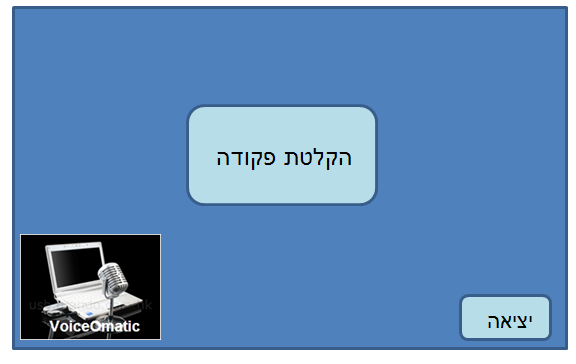 תבנית סיכום סקר דרישות תוכנה  - SRS Review תעדו את מהלך הסקר. את טבלת המשימות אפשר לחלופין להזין באתר ניהול הפרויקט כ-issues.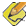 תוכןנקודות שעלו בסקרטבלת משימות הנובעות מהסקרשם הפרויקט:VoiceOmaticצוות הפרויקטרועי טישלר 032574220נוריאל זרובבלי 311659635רועי אשר 039431739יונתן כהן 032546723גלעד עמר 032570939מסמכים מצורפים:מסמכים קשורים:הצעת פרויקט, חוזה, קישורים נוספים , תוכניות פיתוח.גרסהתאריךתאור השינוימקור השינוי1.0‏1/10/2010גרסה התחלתיתלא ישיםשם שחקן\בעל-ענייןמטרותמשתמש המחשבביצוע פעולות במחשב באמצעות פקודות קוליות.שם התרחישUC1. הפעלת אפליקציהשחקו ראשימשתמש מחשבמטרההמשתמש מעוניין להפעיל אפליקציה באמצעות הקול. היקף ורמהתוכנת VoiceOmatic, משתמש המחשבבעלי עניין ואינטרסיםמשתמש המחשב – להפעיל אפליקציהתיאורהמשתמש נותן פקודת קול למיקרופון, VoiceOmatic מזהה את הפקודה ומפעיל את האפליקציה בהתאם.טריגרמתן פקודת קול ע"י המשתמשתנאי קדםתוכנת ה VoiceOmatic מופעלת.תנאי סיום מוצלח האפליקציה המבוקשת מופעלת.תנאי סיום כישלון האפליקציה המבוקשת אינה מופעלת. תרחיש הצלחה עיקרי 1. המשתמש מפעיל את תוכנת ה VoiceOmatic2. המשתמש נותן פקודת קול.3. המערכת קולטת את הפקודה.4.המערכת מזהה את פקודת הקול.5. המערכת מפעילה את האפליקציה המבוקשת. הרחבות (שגיאות) 1.תוכנת ה VoiceOmatic אינה מופעלת.3א. המשתמש נותן פקודה קול בטון חלש מידי.3ב. המקרופון אינו תקין.4. המשתמש נותן פקודת קול שאינה קיימת במאגר.5. קישור שגוי.תרחישים חלופיים3.ב בדיקת תקינות הציוד – החלפת ציוד.5. הפעלה ידנית של האפליקציה.שם התרחישUC2. הקלדת אותיותשחקו ראשימשתמש מחשבמטרההמשתמש מעוניין להקליד אותיות באמצעות הקול. היקף ורמהתוכנת VoiceOmatic, משתמש המחשבבעלי עניין ואינטרסיםמשתמש המחשב – להקליד טקסט.תיאורהמשתמש אומר אות למיקרופון, VoiceOmatic מזהה את האות ומקלידה אותה על המסך.טריגראמירת אות ע"י המשתמשתנאי קדם תוכנת ה VoiceOmatic מופעלת.תנאי סיום מוצלח האות המבוקשת מודפסת על המסך.תנאי סיום כישלון האות המבוקשת אינה מודפסת על המסך. תרחיש הצלחה עיקרי 1. המשתמש מפעיל את תוכנת ה VoiceOmatic2. המשתמש נותן אות בעזרת קול.3. המערכת קולטת את האות..4.המערכת מזהה את האות.5. המערכת מדפיסה על המסך את האות המבוקשת. הרחבות (שגיאות) 1.תוכנת ה VoiceOmatic אינה מופעלת.3א. המשתמש נותן פקודה קול בטון חלש מידי.3ב. המקרופון אינו תקין.4. המשתמש נותן פקודת קול שאינה קיימת במאגר.5. קישור שגוי.תרחישים חלופיים3.ב בדיקת תקינות הציוד – החלפת ציוד.5. הפעלה ידנית של האפליקציה.סיפורתיאור קצר US1הפעלת אפליקציהבתור אדם בעל מוגבלותאני מעוניין להיות מסוגל להפעיל אפליקציות במחשבעל מנת לחוות חוויות שימוש כמו כל אדם אחר.2USהקלדת אותיות וטקסטיםאני מעוניין שתהיה לי האפשרות לכתוב מסמכים, לשלוח מיילים ולגלוש באתרים.3Uשליטה במאפייני המחשבעל מנת לאפשר חוויות שימוש אופטימלית, ברצוני לקבל אפשרות לשלוט על רמת הווליום במחשב, תצוגה ומאפיינים כלליים.שם הפרויקט הנסקרהלקוחמועד ומקום הפגישהשמות משתתפים1.חסר תרחיש חלופי בתרחיש UC22.נושאפעולה נדרשתבאחריותתרחיש UC2הוספת תרחיש חלופי במקרה של הזנת פרטים שגוייםאלן טיורינג